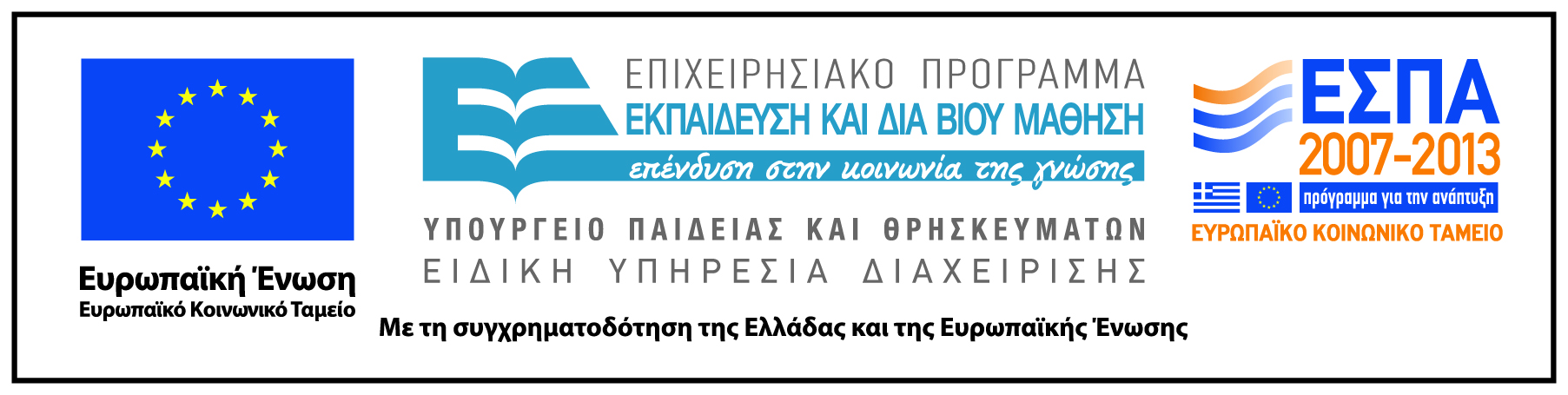 ΠΡΟΣ: Εθνική Συνομοσπονδία Ατόμων με Αναπηρία (Ε.Σ.Α.μεΑ.) (Ελ. Βενιζέλου 236, Ηλιούπολη, 16341)Για το Έργο: «Προγράμματα Δια Βίου Εκπαίδευσης για την Αναπηρία-ΑΠ 7,8,9» (Υποέργο 1 Δράση 2)ΑΙΤΗΣΗ ΥΠΟΨΗΦΙΟΤΗΤΑΣ ΕΚΠΑΙΔΕΥΟΜΕΝΟΥΜε την παρούσα αίτηση εκφράζω την επιθυμία να παρακολουθήσω το «Πρόγραμμα Εξειδίκευσης Αιρετών Στελεχών και Εργαζομένων του Αναπηρικού Κινήματος στο Σχεδιασμό Πολιτικής για Θέματα Αναπηρίας», συνολικής διάρκειας 50 ωρών, που υλοποιεί η ΕΣΑμεΑ στο τμήμα της Πάτρας στο πλαίσιο του Έργου «Προγράμματα Δια Βίου Εκπαίδευσης για την Αναπηρία» (Υποέργο 1 Δράση 2) ως Εκπαιδευόμενος.								Ημερομηνία:								Ο / Η  ΑΙΤΩΝ / ΟΥΣΑΣΥΝΗΜΜΕΝΑ:1………………….2………………….3………………….Παρακαλούμε όπως συμπληρώσετε όλα τα πεδία της αίτησης.ΟΝΟΜΑΤΕΠΩΝΥΜΟ:ΔΙΕΥΘΥΝΣΗ / ΚΑΤΟΙΚΙΑΣ, Τ.Κ:ΠΕΡΙΦΕΡΕΙΑ:ΠΟΛΗ:ΗΜΕΡΟΜΗΝΙΑ ΓΕΝΝΗΣΗΣ:ΕΠΙΠΕΔΟ ΣΠΟΥΔΩΝ:ΕΠΑΓΓΕΛΜΑΤΙΚΗ ΚΑΤΑΣΤΑΣΗ:ΤΗΛ./ ΚΙΝ. ΤΗΛ:E-MAIL: